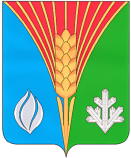 Совет депутатов муниципального образования Костинский сельсоветКурманаевского района Оренбургской области( третьего созыва)РЕШЕНИЕ25.09.2018                                    	                                                                             № 76с. КостиноОб утверждении Порядка и условий предоставления в аренду муниципального имущества, включенного в Перечень муниципального имущества муниципального образования Костинский сельсовет Курманаевского района Оренбургской области, подлежащего передаче во владение и (или) в пользование субъектам малого и среднего предпринимательства и организациям, образующим инфраструктуру поддержки субъектов малого и среднего предпринимательстваНа основании статей 12, 132 Конституции Российской Федерации, в соответствии с Федеральным законом от 24.07.2007 № 209-ФЗ «О развитии малого и среднего предпринимательства в Российской Федерации», Федеральным законом от 26.07.2006 № 135-ФЗ «О защите конкуренции», Уставом муниципального образования Курманаевский 	район Оренбургской области, Совет депутатов решил:1.Утвердить Порядок и условия предоставления в аренду муниципального имущества, включенного в Перечень муниципального имущества муниципального образования Костинский сельсовет Курманаевского района Оренбургской области, подлежащего передаче во владение и (или) в пользование субъектам малого и среднего предпринимательства и организациям, образующим инфраструктуру поддержки субъектов малого и среднего предпринимательства, согласно приложению.2.Признать утратившим силу решение Совета депутатов муниципального образования Костинский сельсовет № 85 от 23.06.2010 года «О порядке формирования, ведения и обязательного опубликования перечня муниципального имущества, подлежащего передаче во владение и (или) в пользование субъектам малого и среднего предпринимательства и организациям, образующим инфраструктуру поддержки субъектов малого и среднего предпринимательства».3. Контроль за исполнением решения возложить на постоянную комиссию по бюджетной, налоговой и финансовой политике, собственности и экономическим вопросам (председатель Дребнева С А.).     4. Решение вступает в силу после официального опубликования в     газете «Вестник Костинского сельсовета»         Заместитель председателя Совета депутатов                         Г.А.МакароваРазослано: в дело, Правительству области, прокурору, отделу экономикиПриложение к решениюСовета депутатов муниципального образования  Костинский сельсовет№76 от 25.09.2018Порядок и условия предоставления в аренду муниципального имущества, включенного в Перечень муниципального имущества муниципального образования Костинский сельсовет Курманаевского района Оренбургской области, подлежащего передаче во владение и (или) в пользование субъектам малого и среднего предпринимательства и организациям, образующим инфраструктуру поддержки субъектов малого и среднего предпринимательстваI. Общие положения1. Настоящие Порядок и условия предоставления в аренду муниципального имущества, включенного в Перечень муниципального имущества муниципального образования Костинский сельсовет Курманаевского района Оренбургской области, подлежащего передаче во владение и (или) в пользование субъектам малого и среднего предпринимательства и организациям, образующим инфраструктуру поддержки субъектов малого и среднего предпринимательства (далее – Порядок и условия) разработаны в соответствии с Федеральными законами от 24.07.2007 № 209-ФЗ «О развитии малого и среднего предпринимательства в Российской Федерации» (далее – Федеральный закон № 209-ФЗ), от 26.07.2006 № 135-ФЗ «О защите конкуренции» (далее – Федеральный закон № 135-ФЗ) и определяют основания, критерии и последовательность предоставления в аренду муниципального имущества, включенного в Перечень муниципального имущества муниципального образования Костинский сельсовет Курманаевского района Оренбургской области, подлежащего передаче во владение и (или) в пользование субъектам малого и среднего предпринимательства и организациям, образующим инфраструктуру поддержки субъектов малого и среднего предпринимательства (далее - перечень).2. Арендодателем муниципального имущества, включенного в перечень (далее - имущество), является Администрация муниципального образования Костинский сельсовет Курманаевского района Оренбургской области (далее - Администрация).3. Имущество предоставляется в аренду с соблюдением требований, установленных Федеральным законом № 135-ФЗ.4. В течение года с даты включения муниципального имущества в перечень Администрация объявляет аукцион (конкурс) на право заключения договора, предусматривающего переход прав владения и (или) пользования в отношении указанного имущества, среди субъектов малого и среднего предпринимательства и организаций, образующих инфраструктуру поддержки субъектов малого и среднего предпринимательства, или осуществляет предоставление такого имущества по заявлению указанных лиц в случаях, предусмотренных Федеральным законом № 135-ФЗ.5. Заключение договора аренды имущества осуществляется:5.1. По результатам торгов (конкурса, аукциона) на право заключения договора аренды с субъектом малого и среднего предпринимательства и организацией, образующей инфраструктуру поддержки субъектов малого и среднего предпринимательства, в порядке, установленном федеральным законодательством.5.2. Без проведения торгов с субъектом малого и среднего предпринимательства в виде муниципальной преференции с предварительного получения согласия антимонопольного органа в порядке, установленном главой 5 Федерального закона № 135-ФЗ.6. Решение о проведении торгов или предоставлении муниципальной преференции субъектам малого и среднего предпринимательства и организациям, образующим инфраструктуру поддержки субъектов малого и среднего предпринимательства, имущества принимается Администрацией в форме постановления на основании решения о возможности предоставления имущества в аренду, изложенного в протоколе заседания рабочей группы по вопросам оказания имущественной поддержки субъектам малого и среднего предпринимательства в администрации муниципального образования Костинский сельсовет Курманаевского района Оренбургской области (далее – рабочая группа). II. Условия предоставления и использования имущества7. Имущественная поддержка оказывается при условии, что:- субъект малого или среднего предпринимательства соответствует требованиям, установленным статьей 4 Федерального закона № 209-ФЗ;- организация, образующая инфраструктуру поддержки субъектов малого и среднего предпринимательства, соответствует требованиям, установленным статьей 15 Федерального закона № 209-ФЗ;- в отношении субъекта малого или среднего предпринимательства или организации, образующей инфраструктуру поддержки субъектов малого и среднего предпринимательства, не приняты решения о признании банкротом и (или) о приостановлении деятельности в порядке, предусмотренном Кодексом Российской Федерации об административных правонарушениях;- в отношении субъекта малого или среднего предпринимательства, являющегося юридическим лицом, или организации, образующей инфраструктуру поддержки субъектов малого и среднего предпринимательства, не принято решение о ликвидации, реорганизации;- имущество, на которое претендует заявитель, не передано в аренду субъекту малого или среднего предпринимательства или организации, образующей инфраструктуру поддержки субъектов малого и среднего предпринимательства.8. Имущественная поддержка не может оказываться в отношении субъектов малого и среднего предпринимательства:- являющихся кредитными организациями, страховыми организациями (за исключением потребительских кооперативов), инвестиционными фондами, негосударственными пенсионными фондами, профессиональными участниками рынка ценных бумаг, ломбардами;- являющихся участниками соглашений о разделе продукции;- осуществляющих предпринимательскую деятельность в сфере игорного бизнеса;- являющихся в порядке, установленном законодательством Российской Федерации о валютном регулировании и валютном контроле, нерезидентами Российской Федерации, за исключением случаев, предусмотренных международными договорами Российской Федерации.9. В оказании имущественной поддержки отказывается в случае, если:- не предоставлены документы, определенные муниципальными нормативными правовыми актами муниципального образования Костинский сельсовет Курманаевского района Оренбургской области, а также Порядком и условиями, или представлены недостоверные сведения и документы;- не выполнены условия оказания поддержки;- ранее в отношении заявителя - субъекта малого и среднего предпринимательства, или организации, образующей инфраструктуру поддержки субъектов малого и среднего предпринимательства - было принято решение об оказании аналогичной поддержки (поддержки, условия оказания которой совпадают, включая форму, вид поддержки и цели ее оказания) и сроки ее оказания не истекли;- с момента признания субъекта малого и среднего предпринимательства или организации, образующей инфраструктуру поддержки субъектов малого и среднего предпринимательства, допустившим нарушение порядка и условий оказания поддержки, в том числе не обеспечившим целевого использования средств поддержки, прошло менее чем три года.10. Имущество предоставляется в аренду в соответствии с его целевым назначением. Использование имущества не по целевому назначению не допускается.Если имущество может быть использовано по различному целевому назначению, то при предоставлении его в аренду указывается целевое назначение, указанное заявителем. Целевое использование субъектом малого и среднего предпринимательства и организацией, образующей инфраструктуру поддержки субъектов малого и среднего предпринимательства, арендуемого имущества является существенным условием договора аренды, и в случае его нарушения Администрация имеет право расторгнуть договор аренды.11. Запрещается продажа муниципального имущества, включенного в перечень, за исключением возмездного отчуждения такого имущества в собственность субъектов малого и среднего предпринимательства в соответствии с Федеральным законом от 22 июля 2008 года № 159-ФЗ «Об особенностях отчуждения недвижимого имущества, находящегося в государственной или в муниципальной собственности и арендуемого субъектами малого и среднего предпринимательства, и о внесении изменений в отдельные законодательные акты Российской Федерации» и в случаях, указанных в подпунктах 6, 8 и 9 пункта 2 статьи 39.3 Земельного кодекса Российской Федерации. В отношении указанного имущества запрещаются также переуступка прав пользования им, передача прав пользования им в залог и внесение прав пользования таким имуществом в уставный капитал любых других субъектов хозяйственной деятельности, передача третьим лицам прав и обязанностей по договорам аренды такого имущества (перенаем), передача в субаренду, за исключением предоставления такого имущества в субаренду субъектам малого и среднего предпринимательства организациями, образующими инфраструктуру поддержки субъектов малого и среднего предпринимательства, и в случае, если в субаренду предоставляется имущество, предусмотренное пунктом 14 части 1 статьи 17.1 Федерального закона № 135-ФЗ.12. Имущество предоставляется Администрацией во владение и (или) в пользование на долгосрочной основе субъектам малого и среднего предпринимательства и организациям, образующим инфраструктуру поддержки субъектов малого и среднего предпринимательства, по результатам торгов с соблюдением требований, установленных Федеральным законом № 135-ФЗ.Предоставление в аренду имущества без проведения торгов осуществляется в случаях, предусмотренных статьей 17.1 Федерального закона № 135-ФЗ.13. Срок, на который заключается договор аренды, должен составлять не менее яти лет.Срок договора может быть уменьшен на основании поданного до заключения такого договора заявления лица, приобретающего права владения и (или) пользования. 14. Размер арендной платы определяется договором аренды на основании отчета независимого оценщика об оценке рыночной стоимости арендной платы, составленного в соответствии с законодательством Российской Федерации об оценочной деятельности, либо по результатам проведения торгов на право заключения договора аренды.15. Субъектам малого и среднего предпринимательства и организациям, образующим инфраструктуру поддержки субъектов малого и среднего предпринимательства, которые имеют право на предоставление им имущества в аренду в соответствии с настоящими Порядком и условиями и которые осуществляют социально значимые виды деятельности на территории муниципального образования Костинский сельсовет Курманаевского района Оренбургской области,установленные постановлением Администрации, арендная плата составляет:в первый год аренды - 40 процентов от арендной платы, установленной при заключении договора аренды;во второй год - 60 процентов от арендной платы, установленной при заключении договора аренды;в третий год - 80 процентов от арендной платы, установленной при заключении договора аренды;в четвертый год и далее - 100 процентов от арендной платы, установленной при заключении договора аренды.III. Условия и порядок рассмотрения заявления о предоставлении в аренду имущества без торгов16. Заявление о предоставлении в аренду имущества с целевым назначением определенному лицу (далее - заявление) направляется в Администрацию с указанием предполагаемого срока аренды и принимается к рассмотрению при соблюдении следующих условий:юридическое либо физическое лицо, подавшее заявление (далее - заявитель), в соответствии с действующим законодательством относится к субъектам малого и среднего предпринимательства либо к организациям, образующим инфраструктуру поддержки субъектов малого и среднего предпринимательства;имущество, указанное в заявлении, включено в перечень;имущество свободно от прав третьих лиц (за исключением права хозяйственного ведения, права оперативного управления, а также имущественных прав субъектов малого и среднего предпринимательства).17. При несоблюдении одного из условий, предусмотренных пунктом 16 настоящего раздела, Администрацией направляется заявителю мотивированный письменный отказ в рассмотрении заявления в течение пяти дней со дня его подписания.IV. Порядок предоставления имущества в аренду на торгах субъектам малого и среднего предпринимательства и организациям, образующим инфраструктуру поддержки субъектов малого и среднего предпринимательства18. Проведение торгов на право заключения договоров аренды субъектам малого и среднего предпринимательства и организациям, образующим инфраструктуру поддержки субъектов малого и среднего предпринимательства, осуществляется в соответствии с приказом Федеральной антимонопольной службы от 10 февраля 2010 г. № 67 «О порядке проведения конкурсов или аукционов на право заключения договоров аренды, договоров безвозмездного пользования, договоров доверительного управления имуществом, иных договоров, предусматривающих переход прав владения и (или) пользования в отношении государственного или муниципального имущества, и перечне видов имущества, в отношении которого заключение указанных договоров может осуществляться путем проведения торгов в форме конкурсов».19. Основанием для предоставления имущества в аренду на торгах является постановление Администрации о проведении торгов имущества:- включенного в перечень и не востребованного в течение шести месяцев со дня его официального опубликования;- в отношении которого принято решение в форме постановления об отказе в предоставлении субъекту малого и среднего предпринимательства, организации, образующей инфраструктуру поддержки субъектов малого и среднего предпринимательства арендующему данное имущество, без проведения торгов на новый срок;- в отношении которого принято решение в форме постановления об отказе в предоставлении субъекту малого и среднего предпринимательства или организации, образующей инфраструктуру поддержки субъектов малого и среднего предпринимательства без проведения торгов в виде муниципальной преференции;- в отношении которого в течение одного месяца со дня опубликования перечня (изменений в перечень) поступило два и более заявления о предоставлении муниципальной преференции.Подготовка постановления о проведении торгов осуществляется с учетов требований, установленных п. 6 раздела I настоящих Порядка и условий.20. При предоставлении имущества в аренду на торгах (конкурсах, аукционах) Администрация осуществляет полномочия организатора торгов (конкурсов, аукционов) на право заключения договоров аренды в установленном законодательством порядке. Администрация как организатор торгов осуществляет следующие функции:- создание комиссии по проведению торгов, определение ее состава и порядка работы, назначение председателя комиссии с учетом положений части 5 статьи 18 Федерального закона № 209-ФЗ;- определение начальной (минимальной) цены, существенных условий, предмета договора аренды. Начальная цена торгов определяется по результатам оценки, проведенной в соответствии с законодательством об оценочной деятельности;- утверждение проекта договора аренды, документации о торгах;- определение условий проведения торгов и их изменение;- подведение итогов торгов;- подписание договора аренды.Для осуществления функций по организации и проведению торгов (разработка конкурсной документации, документации об аукционе, опубликование и размещение извещения о проведении торгов и иные связанные с обеспечением их проведения функции) Администрация вправе привлечь специализированную организацию.21. Сообщение о проведении торгов размещается на официальном сайте торгов в сети «Интернет» http://torgi.gov.ru и на официальном сайте муниципального образования Костинский сельсовет Курманаевского района Оренбургской области в сети «Интернет»kostino-mo.ru/V. Порядок предоставления имущества в аренду субъектам малого и среднего предпринимательства в виде муниципальной преференции22. Право заключить договор аренды имущества без проведения торгов имеют субъекты малого и среднего предпринимательства и организации, образующие инфраструктуру поддержки субъектов малого и среднего предпринимательства, зарегистрированные и осуществляющие деятельность на территории администрации муниципального образования Костинский сельсовет Курманаевского района Оренбургской области в случае, указанном в подпункте 5.2 настоящих Порядка и условий.23. Субъект малого и среднего предпринимательства, организация, образующая инфраструктуру поддержки субъектов малого и среднего предпринимательства, заинтересованные в предоставлении имущества в аренду в виде муниципальной преференции, предоставляет в Администрацию заявление о предоставлении имущества в аренду в виде муниципальной преференции, в котором указывается наименование имущества, целевое назначение и срок его использования (приложение № 1 к настоящим Порядку и условиям).К заявлению прилагаются документы, предусмотренные пунктами 2 - 6 части 1 статьи 20 Федерального закона № 135-ФЗ.24. Заявление с прилагаемыми документами регистрируется ответственным должностным лицом Администрации в день поступления, на заявлении проставляется отметка о дате поступления заявления.25. В целях принятия решения о предоставлении субъекту малого и среднего предпринимательства, организации, образующей инфраструктуру поддержки субъектов малого и среднего предпринимательства, имущества в аренду без проведения торгов в виде муниципальной преференции, рабочая группа в двухнедельный срок со дня предоставления полного пакета документов рассматривает поступившее заявление и предоставленные документы, принимает решение о возможности (невозможности) предоставления имущества в аренду.26. В случае принятия рабочей группой решения о возможности предоставления имущества в аренду в виде муниципальной преференции ответственное должностное лицо Администрации в семидневный срок со дня получения решения, рабочей группы, готовит проект заявления о даче согласия на предоставление муниципальной преференции в форме предоставления имущества в аренду, проект постановления Администрации, предусматривающий предоставление муниципальной преференции, с     указанием цели предоставления муниципальной преференции и ее размера, после чего направляет заявление с прилагаемыми документами, указанными в части 1 статьи 20 Федерального закона № 135-ФЗ, в антимонопольный орган для получения согласия.27. В случае дачи согласия антимонопольным органом на предоставление муниципальной преференции Администрация в семидневный срок со дня получения решения антимонопольного органа утверждает постановление о предоставлении имущества в аренду в виде муниципальной преференции, после чего обеспечивает в установленные федеральным законодательством порядке и сроки проведение оценки рыночной стоимости объекта оценки (размера арендной платы).Администрация уведомляет заявителя о принятом решении в пятидневный срок со дня утверждения постановления о предоставлении имущества в аренду в виде муниципальной преференции. 28. В семидневный срок со дня получения отчета оценщика ответственное должностное лицо Администрации готовит и направляет субъекту малого и среднего предпринимательства, организации, образующей инфраструктуру поддержки субъектов малого и среднего предпринимательства, проект договора аренды для подписания.29. В случае принятия рабочей группой решения о невозможности предоставления имущества в аренду по основаниям, установленным настоящими Порядком и условиями, Администрация в семидневный срок со дня получения решения  утверждает постановление об отказе в предоставлении имущества в аренду с указанием причин отказа.30. Постановление об отказе в предоставлении имущества в аренду в виде муниципальной преференции принимается по следующим дополнительным основаниям:- субъектом малого и среднего предпринимательства или организацией, образующей инфраструктуру поддержки субъектов малого и среднего предпринимательства, не предоставлены документы, предусмотренные пунктом 23 настоящих Порядка и условий;- на день подачи субъектом малого и среднего предпринимательства, организацией, образующей инфраструктуру поддержки субъектов малого и среднего предпринимательства, заявления уже рассмотрено ранее поступившее заявление другого субъекта малого и среднего предпринимательства или организации, образующей инфраструктуру поддержки субъектов малого и среднего предпринимательства и по нему принято решение о предоставлении имущества.31. В случае, если по результатам  рассмотрения заявления Администрации о даче согласия на предоставление муниципальной преференции антимонопольный орган откажет в предоставлении муниципальной преференции, Администрация на основании решения антимонопольного органа в семидневный срок со дня его получения принимает решение в форме постановления об отказе заявителю в предоставлении имущества в аренду в виде муниципальной преференции.32. В пятидневный срок со дня принятия решения об отказе в предоставлении имущества в аренду в виде муниципальной преференции Администрация направляет заинтересованному субъекту малого и среднего предпринимательства, организации, образующей инфраструктуру поддержки субъектов малого и среднего предпринимательства по адресу, указанному в заявлении, письменное извещение о принятом решении с указанием оснований отказа.VI. Порядок предоставления имущества в аренду субъектам малого и среднего предпринимательства при заключении договоров аренды имущества на новый срок33. По истечении срока действия договора аренды имущества, которое было предоставлено в аренду в виде муниципальной преференции, заключение с субъектом малого и среднего предпринимательства или организацией, образующей инфраструктуру поддержки субъектов малого и среднего предпринимательства, договора аренды на новый срок осуществляется в соответствии с частью 9 статьи 17.1 Федерального закона № 135-ФЗ.34. Субъект малого и среднего предпринимательства или организация, образующая инфраструктуру поддержки субъектов малого и среднего предпринимательства, заинтересованные в заключении договора аренды имущества на новый срок, предоставляют в Администрацию заявление с указанием нового срока предоставления имущества в аренду (приложение № 2 к настоящим Порядку и условиям).Заявление регистрируется ответственным должностным лицом Администрации в день поступления, на заявлении проставляется отметка о дате поступления заявления.35. В целях принятия решения о предоставлении субъекту малого и среднего предпринимательства, или организации, образующей инфраструктуру поддержки субъектов малого и среднего предпринимательства, имущества в аренду без проведения торгов на новый срок рабочая группа в двухнедельный срок со дня предоставления полного пакета документов рассматривает поступившее заявление и предоставленные документы, принимает решение о возможности (невозможности) предоставления имущества в аренду на новый срок и сроке предоставления имущества.36. Администрация в семидневный срок со дня получения документов, предоставленных рабочей группой, оформляет постановление о предоставлении имущества в аренду на новый срок, указанный в решении рабочей группы, готовит и направляет субъекту малого и среднего предпринимательства проект договора аренды для подписания либо постановление об отказе в предоставлении имущества в аренду с указанием причин отказа.37. Постановление об отказе в предоставлении имущества в аренду на новый срок принимается в случаях, предусмотренных частью 10 статьи 17.1 Федерального закона № 135-ФЗ.38. Администрация в пятидневный срок со дня принятия постановления о предоставлении имущества в аренду на новый срок или об отказе в предоставлении имущества на новый срок направляет заинтересованному субъекту малого и среднего предпринимательства или организации, образующей инфраструктуру поддержки субъектов малого и среднего предпринимательства по адресу, указанному в заявлении, письменное извещение о принятом решении, а в случае отказа - с указанием оснований отказа.VI. Условия расторжения договора аренды39. Администрация вправе обратиться в суд с требованием о прекращении прав владения и (или) пользования субъектами малого и среднего предпринимательства или организациями, образующими инфраструктуру поддержки субъектов малого и среднего предпринимательства, предоставленным таким субъектам и организациям муниципальным имуществом при его использовании не по целевому назначению и (или) с нарушением запретов, установленных частью 4.2 статьи 18 Федерального закона № 209-ФЗ.40. Договор аренды подлежит расторжению в иных случаях в судебном порядке:- наличие у получателя имущественной поддержки задолженности по арендной плате за пользование имуществом более 3 месяцев подряд;- необходимость использования имущества для муниципальных нужд администрации Костинского сельсовета Курманаевского района Оренбургской области;- умышленное ухудшение получателем имущественной поддержки технического состояния имущества, переданного по договору аренды;- иные основания, предусмотренные действующим законодательством Российской Федерации.Приложение № 1к Порядку и условиям предоставления в аренду муниципального имущества, включенного в Перечень муниципального имущества муниципального образования Костинский сельсовет, подлежащего передаче во владение и (или) в пользование субъектам малого и среднего предпринимательства и организациям, образующим инфраструктуру поддержки субъектов малого и среднего предпринимательстваГлаве администрации муниципального образования  Костинский сельсовет Курманаевского района Оренбургской областиот _________________________________________(наименование субъекта малого и среднего предпринимательства, или организации, образующей инфраструктуру поддержки субъектов малого и среднего предпринимательства)________________________________________________________________________________________(адрес места нахождения, регистрации)Заявление о заключении договора арендыПрошу заключить договор аренды следующего имущества _____________________________________________________________________________расположенного(ых) по адресу: __________________________________________________________________________________________________________________________________ в виде муниципальной преференции на срок _________________________________________________.Целевое назначение имущества _____________________________________________________________________________________________________________________Информацию о принятом решении прошу направить по адресу: ________________________________________________________________________________________________Приложения: ____________________________________________________________________________________________________________________________________________________________________________________________________________________________________________________________________________________________________________.(перечень документов)Даю согласие Администрации муниципального образования Костинский сельсовет Курманаевского района Оренбургской области на обработку своих персональных данных, указанных в заявлении и приложенных к нему документах, в соответствии с законодательством Российской Федерации (для индивидуальных предпринимателей).Дата «___» ______________ ____ г. _______________/___________________						Подпись 		Расшифровка подписи			Приложение № 2к Порядку и условиям предоставления в аренду муниципального имущества, включенного в Перечень муниципального имущества муниципального образования Костинский сельсовет, подлежащего передаче во владение и (или) в пользование субъектам малого и среднего предпринимательства и организациям, образующим инфраструктуру поддержки субъектов малого и среднего предпринимательства.Главе администрации муниципального образования Костинский сельсовет Курманаевского района Оренбургской областиот _________________________________________(наименование субъекта малого и среднего предпринимательства, или организации, образующей инфраструктуру поддержки субъектов малого и среднего предпринимательства)________________________________________________________________________________________(адрес места нахождения, регистрации)Заявление о заключении договора аренды на новый срокПрошу заключить на новый срок договор аренды следующего муниципального имущества:_____________________________________________________________________________расположенного(ых) по адресу: ____________________________________________________________________________________________________________________ до ___.___.___________.Информацию о принятом решении прошу направить по адресу: ________________________________________________________________________________________________________.Приложения: _____________________________________________________________________________________________________________________________________________________________________________________________________________________________________________________________________________________________________________(перечень документов)Даю согласие Администрации муниципального образования Костинский сельсовет Курманаевского района Оренбургской области на обработку своих персональных данных, указанных в заявлении и приложенных к нему документах, в соответствии с законодательством Российской Федерации (для индивидуальных предпринимателей).Дата "___" ______________ _____ г. _______________/____________________						Подпись 		Расшифровка подписи